Krajská správa a údržba silnic Středočeského kraje, příspěvková organizace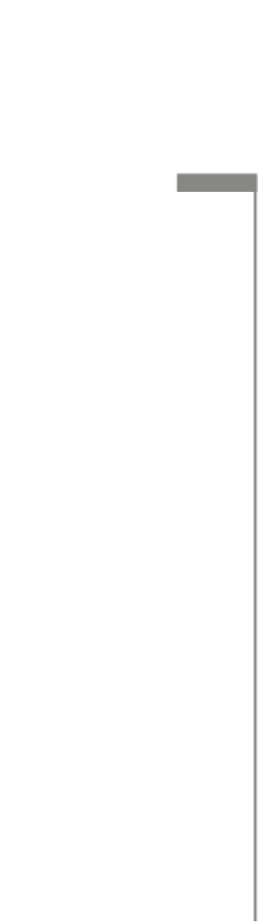 se sídlem:		Zborovská 81/11, Praha 5, Smíchov PSČ: 150 00	IČO:		00066001DIČ:	 	CZ00066001jejímž jménem jedná Bc. Zdeněk Dvořák, ředitelč. smlouvy: dále jen „KSUS“	a		[BUDE DOPLNĚNO]se sídlem:		[BUDE DOPLNĚNO]IČO:		[BUDE DOPLNĚNO]DIČ:		[BUDE DOPLNĚNO]bankovní spojení:	[BUDE DOPLNĚNO]zapsaná v obchodním rejstříku vedeném [BUDE DOPLNĚNO], oddíl [BUDE DOPLNĚNO], vložka [BUDE DOPLNĚNO]jejímž jménem jedná [BUDE DOPLNĚNO]č. smlouvy:	dále jen „Zhotovitel“ na straně druhé(Objednatel a Zhotovitel společně dále jen „smluvní strany“)uzavírají ve smyslu ustanovení § 2586 a násl. zákona č. 89/2012 Sb., občanského zákoníku (dále též „občanský zákoník“), tuto smlouvu o dílo(dále jen „Smlouva“):Předmět DílaPředmětem Smlouvy je provedení a dokončení stavebních prací „III/25928 - Kadlín, 7,1 - 9,647 km“, a to v následujícím rozsahu:spojovací postřik, provedení vyrovnávky, očištění, spojovacího postřiku a pokládky ABS v tl. 50mm, návrh a projednání včetně realizace DIO, zajištění ohlášení stavby, stavebního povoleníveškeré provedené práce budou dle platných norem ČSN, TP. (dále společně jen „Dílo“).Závazné podklady pro plnění Díla jsou vymezeny dokumenty poskytnutými v řízení předcházejícím uzavření Smlouvy (dále jen „Zakázka“ a „Závazná dokumentace“). Zhotovitel prohlašuje, že se před podpisem Smlouvy se Závaznou dokumentací seznámil, a tuto považuje pro plnění Díla za dostatečnou a vyhovující. Zhotovitel prohlašuje, že je plně seznámen s rozsahem a povahou Díla a s jeho místními podmínkami a jsou mu známy veškeré technické, kvalitativní a jiné podmínky nezbytné k provedení Díla. Zhotovitel se zavazuje používat podklady předané mu Objednatelem pouze k provedení Díla dle Smlouvy. Technický dozor investora, autorský dozor projektantaJe-li to účelné s ohledem na předmět Díla, Objednatel před zahájením plnění Díla určí osobu, která bude provádět technický dozor investora, tj. zajistí výkon povinností technického dozoru stavebníka ve smyslu právních předpisů, a bude v rozsahu uděleného zmocnění oprávněna zastupovat Objednatele ve věci plnění Díla dle Smlouvy (dále jen „TDI“). O určení osoby TDI a rozsahu uděleného zmocnění bude Zhotovitel Objednatelem písemně vyrozuměn. V rozsahu uděleného zmocnění je Zhotovitel povinen adresovat oznámení, výzvy a další úkony týkající se práv a povinností dle Smlouvy vedle Objednatele rovněž TDI. V pravomoci TDI však není měnit Smlouvu nebo zbavit kteroukoli ze stran povinností, závazků nebo odpovědnosti vyplývající ze Smlouvy. Zhotovitel se zavazuje TDI jakožto zástupce Objednatele respektovat.Je-li to účelné s ohledem na předmět Díla, Objednatel před zahájením plnění Díla zajistí osobu, která bude vykonávat autorský dozor projektanta ve smyslu právních předpisů. O osobě zajišťující autorský dozor projektanta bude Zhotovitel Objednatelem písemně vyrozuměn.Zhotovitel, osoba s ním propojená, ani jeho subdodavatel podílející se na plnění Smlouvy nesmí v souvislosti s Dílem provádět výkon TDI dle odst. 2.1. Smlouvy, ani autorský dozor projektanta dle odst. 2.2. Smlouvy. Při porušení zákazu dle věty prvé je Objednatel oprávněn od Smlouvy odstoupit.Staveniště, stavební deníkObjednatel poskytne Zhotoviteli za účelem plnění Smlouvy právo vstupu a užívání staveniště pro plnění Díla, vymezeného v Závazné dokumentaci (dále jen „Staveniště“), a to formou protokolárního předání Staveniště. Zhotovitel je povinen převzít Staveniště na základě výzvy Objednatele, která bude učiněna nejpozději do 10 dnů od uzavření Smlouvy, a současně nejpozději 10 dnů před Objednatelem stanoveným termínem předání Staveniště. Právo vstupu a užívání Staveniště nemusí náležet výhradně Zhotoviteli. Objednatel je oprávněn Zhotoviteli odepřít předání Staveniště, pokud je Zhotovitel v prodlení s povinností předložit Objednateli doklad o zavedeném systému zajištění jakosti dle odst. 5.9. Smlouvy. V případě, že Zhotovitel tento doklad nepředloží ani v přiměřené dodatečné lhůtě stanovené Objednatelem, je Objednatel oprávněn od Smlouvy odstoupit.Zhotovitel odpovídá za veškeré prostory Staveniště, a to až do závěrečného vyklizení Staveniště. Zhotovitel je povinen užívat Staveniště pouze v souladu se Smlouvou, zajistit na vlastní náklady řádnou péči o Dílo a jeho ochranu po celou dobu jeho provádění jakož i veškerých věcí a zařízení, které na Staveniště dopravil za účelem provádění Díla, a neumožnit přístup na Staveniště nepovolaným osobám. Povolanými osobami je personál Zhotovitele určený pro plnění Smlouvy, personál Objednatele, TDI, autorský dozor projektanta, další osoby označené Objednatelem, a dále zástupci dotčených orgánů státní správy.Zhotovitel se zavazuje provést odstranění veškerého zařízení Staveniště a jeho závěrečné vyklizení, včetně uvedení do náležitého stavu, a protokolárně je předat Objednateli do 10 dnů od dokončení Díla nebo předčasného ukončení Smlouvy. V případě dokončení Díla je Zhotovitel povinen uvést Staveniště do původního stavu, s přihlédnutím k obvyklému použití a požadavkům Objednatele.Zhotovitel je povinen zajistit v rozsahu stanoveném Závaznou dokumentací ochranu objektů na Staveništi (vedení inženýrských sítí, stromy apod.). Zhotovitel je dále povinen zajistit na vlastní náklady případné přípojky a dodávku a úhradu všech médií potřebných k provádění Díla, jakož i zřídit na vlastní náklady nezbytné zařízení Staveniště (kanceláře, sociální zázemí apod.), a umožnit jejich užívání rovněž personálem Objednatele, TDI nebo osobou vykonávající autorský dozor projektanta. Zhotovitel na vlastní náklady zajistí označení Staveniště logem Objednatele a Zhotovitele, a to dle pokynu Objednatele. Komerční informační tabule lze na Staveništi umístit pouze s písemným souhlasem Objednatele. Zhotovitel na vlastní náklady zajistí veškeré značení a směrové tabule na Staveništi a přístupových komunikacích vyžadované právními předpisy. Zhotovitel získá veškerá povolení, která mohou být vyžadována orgány státní správy k používání přístupových komunikací. Zhotovitel je povinen vést ode dne předání Staveniště stavební deník, do kterého je povinen zapisovat veškeré skutečnosti rozhodné pro plnění Smlouvy, a to způsobem a v rozsahu stanoveným právními předpisy. Zápisy do stavebního deníku budou provedeny formou denních záznamů, podepsaných osobou, jež příslušný zápis učinila. Zhotovitel je povinen zajistit přístupnost stavebního deníku na Staveništi každý den v průběhu provádění Díla. Zápisy do stavebního deníku je oprávněn činit kromě Zhotovitele, Objednatele a zástupců orgánů státní správy, rovněž TDI a osoba provádějící autorský dozor projektanta. Zápisem do stavebního deníku však nedochází ke změně Smlouvy ani ke změně Závazné dokumentace. Zhotovitel je povinen protokolárně předat stavební deník Objednateli nejpozději do 5 dnů po ukončení jeho vedení.Doba a místo plněníZhotovitel je povinen zahájit stavební práce do 10 dnů od převzetí Staveniště a Dílo dokončit a předat Objednateli do 3 týdnů od předání Staveniště Zhotoviteli. V případě, že by předání Staveniště, zahájení nebo provádění stavebních prací připadalo na zimní období, zavazují se smluvní strany, pokud to bude nezbytné, po vzájemné písemné dohodě přiměřeně prodloužit termíny plnění Díla či jeho částí. Odpovídající prodloužení termínu provádění Díla, jakož i jednotlivých dílčích termínů, je dále možné pouze v případě, že:na Staveništi se v průběhu provádění Díla vyskytnou přírodní fyzické podmínky, překážky nebo znečišťující látky či nálezy objektů archeologického zájmu, Zhotovitel tuto skutečnost ani s vynaložením veškeré odborné péče objektivně nemohl předvídat a tato skutečnost způsobí objektivní nemožnost provést Dílo ve stanovených termínech. Posouzení splnění těchto podmínek bude provedeno Objednatelem po případném projednání s TDI; neboObjednatel bude požadovat dodatečné zkoušky, které budou mít vliv na stanovené termíny, a které: (i) nenavazují na předchozí neúspěšné zkoušky nebo zjištění Objednatele, nebo (ii) neprokážou, že některé zařízení, materiály nebo práce na Díle jsou závadné nebo jinak neodpovídají Smlouvě; neboObjednatel bude v prodlení se součinností při realizaci přejímacích zkoušek (pokud jsou Smlouvou vyžadovány), a to po dobu delší 10 dnů.Pokud bude provádění Díla přerušeno z důvodů výlučně na straně Objednatele (např. dle odst. 13.1. Smlouvy), má Zhotovitel právo na odpovídající prodloužení termínu provádění Díla, jakož i jednotlivých dílčích termínů. Obnovení provádění Díla bude Zhotoviteli uloženo písemným příkazem. Zhotovitel není oprávněn jednostranně přerušit provádění Díla.Místem plnění Smlouvy jsou v Závazné dokumentaci vymezené části pozemků, případně ostatní prostor Staveniště. Místem předání písemných výstupů dle Smlouvy je sídlo Objednatele, nebude-li smluvními stranami v konkrétním případě sjednáno jinak. Práva a povinnosti ZhotoviteleZhotovitel je povinen plnit Dílo v souladu se Smlouvou, s právními předpisy (vč. předpisů pracovněprávních, bezpečnostních, hygienických, požárních, zajišťujících ochranu životního prostředí a upravujících zákaz výkonu nelegální práce), s relevantními technickými a kvalitativními normami a s příkazy Objednatele. Zhotovitel je povinen provést Dílo s náležitou odbornou péčí a chránit oprávněné zájmy Objednatele. Zhotovitel je povinen bez zbytečného odkladu upozornit Objednatele na nevhodnost jeho příkazu, jinak odpovídá za případnou škodu způsobenou jeho dodržením. Zhotovitel je povinen provést Dílo v souladu s projektovou dokumentací.Zhotovitel provede Dílo na svůj náklad, na své nebezpečí, vlastním jménem a na vlastní odpovědnost. Zhotovitel poskytne veškerá zařízení, personál, vybavení, věci a služby nezbytné pro provedení Díla. Zhotovitel nese rovněž veškeré náklady na přírodní materiály získané mimo Staveniště. Odkup nadbytečného materiálu vytěženého na Staveništi se řídí interními předpisy Objednatele (aktuálně platným předpisem je Směrnice R-Sm-16-02 ze dne 1. 5. 2015). Zhotovitel je odpovědný za vytyčení Staveniště. Případný postih ze strany orgánů státní správy za nedodržení závazných předpisů při provádění Díla jde vždy plně k tíži Zhotovitele. V případě udělení pokuty Objednateli je Zhotovitel povinen tuto pokutu a náklady řízení neprodleně uhradit Objednateli.Zhotovitel se dále zavazuje, že v rámci provádění Díla použije pouze materiál a výrobky v jakostní třídě dle požadavků Objednatele a nepoužije žádný nebezpečný nebo neschválený materiál nebo výrobky.Zhotovitel se zavazuje postupovat při plnění Díla tak, aby nedocházelo k uzavírkám nebo objížďkám Staveniště či souvisejících pozemních komunikací nad rozsah nezbytně nutný pro plnění Díla, ani k nadměrnému dotčení práv vlastníků a uživatelů sousedících pozemků. Veškeré Zhotovitelem plánované uzavírky nebo objížďky, vč. doby jejich trvání, podléhají předchozímu písemnému schválení Objednatele. Nebude-li takový souhlas Objednatele vyžádán, či budou-li Zhotovitelem podstatně porušena pravidla Objednatelem schváleného omezení, je Objednatel oprávněn od Smlouvy odstoupit. Tím není dotčena povinnost Zhotovitele zajistit rovněž vydání příslušného rozhodnutí silničního správního úřadu o povolení uzavírky nebo objížďky. Zhotovitel se zavazuje minimalizovat jakékoliv případné negativní dopady provádění Díla včetně toho, že bude vždy s dostatečným časovým předstihem informovat Objednatele o možných dopadech v průběhu provádění Díla. Zhotovitel se rovněž zavazuje koordinovat v rozumně požadovatelné míře provádění prací na Díle tak, aby nedošlo k omezení silničního provozu nad nezbytně nutný rozsah.Pokud v důsledku plnění předmětu Díla dojde k nutnému zásahu do majetku třetí osoby (např. vedení kabelů na mostech), není nakládání s tímto majetkem a případné provedení přeložky předmětem Díla dle této Smlouvy. Ochranu tohoto majetku projedná s vlastníkem Objednatel. Zhotovitel je povinen učinit vše k tomu, aby nedošlo k poškození či zničení majetku třetí osoby a poskytnout Objednateli a vlastníkovi tohoto majetku součinnost potřebnou k ochraně či přemístění tohoto majetku dle pokynů Objednatele.Zhotovitel odpovídá za přiměřenost, stabilitu a bezpečnost všech prací na Staveništi a veškerých metod Díla. Zhotovitel je před zahájením plnění Díla povinen předložit Objednateli k písemnému schválení popis opatření a metod, které Zhotovitel navrhuje přijmout pro plnění Díla. Jakákoli změna Objednatelem již schváleného popisu opatření a metod je možná jen na základě dalšího písemného schválení Objednatele.Zhotovitel je povinen písemně vyzvat Objednatele ke kontrole a prověření stavebních prací a konstrukcí, které budou v dalším postupu zakryty nebo se stanou jinak nepřístupnými, a to nejméně 5 dnů předem. Neučiní-li tak, je povinen na žádost Objednatele odkrýt práce a konstrukce, které byly zakryty nebo se staly jinak nepřístupnými, na svůj náklad. Nález jakýchkoli objektů geologického nebo archeologického zájmu na Staveništi Zhotovitel neprodleně oznámí Objednateli a předá je do péče Objednatele. Zhotovitel podnikne odpovídající opatření k tomu, aby se zabránilo neoprávněnému odnesení nebo poškození těchto nálezů.Personál určený Zhotovitelem k plnění Díla musí být přiměřeně kvalifikovaný, vyškolený a zkušený. Zhotovitel je povinen přijímat veškerá opatření pro prevenci nezákonného nebo neukázněného chování personálu Zhotovitele v souvislosti s plněním Díla. Objednatel má právo zejména při neplnění povinností personálu Zhotovitele, při nespokojenosti s kvalitou Díla nebo při porušování povinností ze strany Zhotovitele, požadovat výměnu kteréhokoli pracovníka Zhotovitele. Výměna musí být Zhotovitelem provedena na náklady Zhotovitele, a to nejpozději v termínu stanoveném Objednatelem. Současně s touto výměnou Zhotovitel Objednateli doloží, že nový pracovník má minimálně stejné zkušenosti a odbornost jako vyměňovaný pracovník.Zhotovitel bere na vědomí, že po celou dobu trvání Smlouvy musí splňovat kvalifikační předpoklady v rozsahu stanoveném Zakázkou. Zhotovitel je zejména povinen zajistit, aby se osoby, kterými v Zakázce prokazoval splnění kvalifikace, podílely na plnění Smlouvy. To platí i v případě, že bude Objednatelem požadována výměna pracovníka dle předchozího odst. Smlouvy. V případě, že se na straně Zhotovitele vyskytne potřeba takové změny v personálu, která představuje změnu v osobách realizačního týmu dokládaného Zhotovitelem pro prokázání splnění kvalifikace Zakázky, je povinen tuto skutečnost bezodkladně oznámit Objednateli. Současně s tímto oznámením Zhotovitel Objednateli doloží, že náhradní osoba splňuje minimálně stejné požadavky, jako byly v rámci zadávacích podmínek (kvalifikace) Zakázky stanoveny pro osobu původní. Při porušení povinnosti Zhotovitele dle tohoto odstavce je Objednatel oprávněn od Smlouvy odstoupit.Vyjma částí Díla případně uvedených v zadávacích podmínkách Zakázky (tj. strojní pokládky asfaltových směsí) je Zhotovitel oprávněn plnit Dílo prostřednictvím třetí osoby (subdodavatele Zhotovitel je však povinen o všech subdodavatelích, kteří nebyli uvedeni v jeho nabídce na Zakázku, Objednatele předem písemně informovat. V případě plnění Díla prostřednictvím subdodavatelů Zhotovitel odpovídá Objednateli za činnosti prováděné subdodavateli, jako by je prováděl sám. Objednatel si vyhrazuje právo kteréhokoliv subdodavatele odmítnout, a to i bez uvedení důvodu. Změna jakéhokoli subdodavatele podléhá schválení Objednatele. V případě změny subdodavatele, který v Zakázce prokazoval kvalifikaci, je Zhotovitel povinen Objednateli předložit rovněž doklady dle předchozího odstavce. Seznam všech subdodavatelů a popis plnění zadávaného těmto subdodavatelům tvoří Přílohu č. 4 Smlouvy. Zhotovitel je povinen zajistit, aby se subdodavatelé, prostřednictvím kterých prokazoval kvalifikaci v Zakázce, skutečně podíleli na plnění příslušné části Díla odpovídající danému kvalifikačnímu předpokladu.Zhotovitel odpovídá za škodu či jinou újmu vzniklou Objednateli nebo třetím osobám v souvislosti s plněním této Smlouvy, nedodržením nebo porušením povinností vyplývajících z platných právních předpisů nebo z této Smlouvy. Smluvní strany v souladu s ustanovením § 630 odst. 1 občanského zákoníku ujednávají, že promlčecí lhůta v případě práva na náhradu škody či jiné újmy způsobené Zhotovitelem v souvislosti s plněním této Smlouvy trvá 5 let.Zhotovitel dále bere na vědomí, že Státní fond dopravní infrastruktury (dále jen „SFDI“) je oprávněn vzhledem k čerpání prostředků ze SFDI kontrolovat Objednatele veřejnosprávní kontrolou, která se řídí zákonem č. 255/2012 Sb., o kontrole (kontrolní řád), ve znění pozdějších předpisů, zákonem č. 320/2001 Sb., o finanční kontrole ve veřejné správě a o změně některých zákonů (zákon o finanční kontrole), ve znění pozdějších předpisů, a vyhláškou č. 416/2004 Sb., kterou se provádí zákon č. 320/2001 Sb. Postupy kontroly jsou podrobně rozpracovány a upraveny Kontrolním řádem SFDI (dále jen „kontrola“).Zhotovitel souhlasí s tím, že SFDI je oprávněn ke kontrole čerpání prostředků i vůči Zhotoviteli a zavazuje se kontrolu umožnit a poskytnout při prováděné veřejnosprávní kontrole veškerou součinnost a spolupracovat a na požádání osob provádějících kontrolu předložit v požadovaném rozsahu podkladové materiály potřebné k objektivnímu posouzení kontrolovaných skutečností a umožnit pořízení kopií nebo výpisů těchto podkladů.Práva a povinnosti ObjednateleObjednatel se zavazuje poskytovat Zhotoviteli součinnost nezbytnou pro řádné plnění Smlouvy. Smluvní strany pro případ neposkytnutí nutné součinnosti Objednatele k plnění této Smlouvy Zhotovitelem výslovně vylučují právo Zhotovitele zajistit si náhradní plnění na účet Objednatele dle ustanovení § 2591 občanského zákoníku. Objednatel je od počátku plnění předmětu Díla jeho vlastníkem, vč. všech jeho součástí a. Nebezpečí škody nebo zničení předmětu Díla však nese plně Zhotovitel a přechází na Objednatele až okamžikem, kdy Objednatel převezme Dílo, resp. předmět Díla od Zhotovitele. Objednatel je oprávněn kontrolovat provádění Díla a plnění Smlouvy. Za tímto účelem Objednatel nebo TDI organizuje kontrolní dny Díla v termínech nezbytných pro řádné provádění kontroly a přijetí opatření pro další práce. Zhotovitel i Objednatel jsou oprávněni iniciovat konání mimořádného kontrolního dne. Z kontrolního dne bude Objednatelem nebo TDI vždy vyhotoven záznam. Veškerá schválení, kontroly, potvrzení, souhlasy, ověření, prohlídky, pokyny, oznámení, návrhy, žádosti, zkoušky či i jen faktické kroky (či jejich nerealizace) Objednatele nezbavují Zhotovitele povinností nebo odpovědnosti dle Smlouvy.V případě, že Zhotovitel nezahájí a/nebo nesplní některou z činností dle Smlouvy z důvodů na své straně v termínu stanoveném dle Smlouvy, a to ani po písemné výzvě Objednatele s určením přiměřeného dodatečného termínu, je Objednatel oprávněn samostatně zajistit provedení těchto činností jiným způsobem nebo prostřednictvím třetí osoby na náklady Zhotovitele. Případné právo Objednatele na smluvní pokutu či odstoupení od Smlouvy tím není dotčeno.Objednatel může požadovat změnu rozsahu Díla, a to při respektování povinností Objednatele dle zákona č. 137/2006 Sb., o veřejných zakázkách, ve znění pozdějších předpisů (dále jen „Zákon o VZ“). Zhotovitel je v takovém případě povinen vyhovět požadavku Objednatele a (i) snížit rozsah Díla nebo (ii) bez zbytečného odkladu podat nabídku na zvýšení rozsahu Díla o plnění stejného charakteru jako Dílo sjednané ve Smlouvě s tím, že:             a)	při snížení rozsahu se Cena Díla odpovídajícím způsobem sníží,b)	při zvýšení rozsahu bude Cena Díla v nabídce Zhotovitele stanovena na základě cen uvedených v Nabídce v Oceněném soupisu prací, termín dokončení Díla se ve vhodných případech přiměřeně upraví dohodou smluvních stran,snížení či zvýšení rozsahu bude upraveno písemným dodatkem Smlouvy, kterým může být i evidenční list změny stavby podepsaný ze strany osob oprávněných jednat za Objednatele a Zhotovitele.Předání Díla, zkoušky, měřeníZhotovitel splní svou povinnost provést Dílo jeho řádným dokončením a protokolárním předáním Díla (všech jeho částí) Objednateli společně s veškerými dokumenty s Dílem souvisejícími v souladu s touto Smlouvou. Dílo je dokončeno, je-li předvedena jeho způsobilost sloužit svému účelu. O předání Díla nebo kterékoliv jeho části bude sepsán zápis o odevzdání a převzetí dokončené budovy nebo stavby nebo její dokončené části, který podepíší obě smluvní strany a TDI, a jehož vzor tvoří Přílohu č. 5 Smlouvy (dále též jen „Předávací protokol“). Součástí Předávacího protokolu bude též rozsah Zhotovitelem poskytnutého a Objednatelem odsouhlaseného plnění. K předání a převzetí Díla vyzve Zhotovitel Objednatele alespoň 5 dnů předem zápisem ve stavebním deníku. Zhotovitel odpovídá za bezvadné provedení Díla. Dílo má vady, jestliže provedení Díla neodpovídá Smlouvě, mj. též nesplňuje-li všechny požadavky pro daný účel užití.Objednatel není dále povinen převzít Dílo, resp. jeho část v případě, že některá v této Smlouvě stanovená přejímací zkouška nebyla úspěšná či v případě výskytu jiných závažných vad a nedodělků Díla, zejména (nikoli však výlučně) těch, které podstatně ovlivní užívání Díla nebo jeho části a/nebo které jsou vytknuty v aktech orgánů státní správy. Dojde-li přesto k převzetí Díla či jeho části, budou tyto vady a nedodělky uvedeny v Předávacím protokolu, vč. dohodnutých termínů jejich odstranění. Obdobnou platnost má rovněž akt orgánu státní správy, ve kterém jsou vytknuty vady Díla. Nedohodnou-li se smluvní strany na termínech odstranění, určí je přiměřeně Objednatel. Takové převzetí Díla či jeho části Objednatelem není potvrzením o jeho řádném dokončení.O odstranění každé vady nebo nedodělku uvedeného v Předávacím protokolu a/nebo v aktu orgánu státní správy bude sepsán a oběma smluvními stranami podepsán zápis. Dílo či jeho část se považuje za úplně dokončené až úspěšným vykonáním měření, zkoušek či přejímacích zkoušek, budou-li Objednatelem nebo zástupcem orgánu státní správy v souvislosti s takovými vadami či nedodělky požadovány, a podpisem zápisu o odstranění poslední takové vady či nedodělku oběma smluvními stranami.Objednatel je oprávněn kdykoli v průběhu Smlouvy provést kontrolní měření kterékoli části Díla. Termín a předmět měření Objednatel sdělí v přiměřeném předstihu Zhotoviteli. Zhotovitel je při měření povinen poskytnout Objednateli veškerou nezbytnou součinnost, zejména zajistit účast kvalifikovaných pracovníků Zhotovitele a poskytnout Objednateli potřebné informace a dokumentaci Díla. V případě neúčasti pracovníků Zhotovitele budou Objednatelem provedená měření považována za správná. O průběhu a výsledku každého měření vyhotoví Objednatel zápis a předá jej do 5 dnů od konání měření Zhotoviteli.Pokud v důsledku šetření, prohlídky, měření nebo zkoušení Objednatel zjistí, že některé zařízení, materiály nebo práce na Díle jsou závadné nebo jinak neodpovídají Smlouvě, může spolu s uvedením důvodu: (i) odmítnout převzetí takových zařízení, materiálů nebo prací, (ii) požadovat odstranění takových zařízení a materiálů ze Staveniště a jejich nahrazení zařízeními a materiály odpovídajícími Smlouvě, (iii) požadovat odstranění a opakované provedení prací tak, aby odpovídaly Smlouvě a (iv) požadovat provedení jakýchkoli dalších prací, které jsou nezbytné pro bezpečnost Díla nebo postup Zhotovitele v souladu se Smlouvou. Zhotovitel je v takovém případě povinen bezodkladně požadavkům Objednatele na své náklady vyhovět.Provádění zkoušek se řídí právními předpisy, technickými normami
a technickými údaji vyhlášenými výrobci příslušných zařízení. O průběhu a výsledku každé zkoušky Zhotovitel vyhotoví zápis a předá jej do 2 dnů od konání zkoušky Objednateli.Zhotovitel zajistí realizaci zkoušek dle Smlouvy a nese veškeré náklady s nimi spojené. Termín a místo zkoušek podléhá předchozímu schválení Objednatele. Zhotovitel je povinen Objednateli písemně navrhnout termín a místo zkoušek vždy alespoň 7 dní předem. Poruší-li Zhotovitel povinnost předložit termín a místo zkoušek ve stanoveném termínu ke schválení Objednateli nebo realizuje-li Zhotovitel zkoušky bez předchozího schválení Objednatele, je povinen příslušné zkoušky zopakovat v souladu se Smlouvou na svůj náklad. Objednatel termín a místo zkoušky schválí, nebo s ním vyjádří svůj nesouhlas nejpozději do 3 dnů od doručení návrhu Zhotovitele. V případě, že Objednatel vyjádří svůj nesouhlas, je Zhotovitel povinen po projednání s Objednatelem navrhnout nový termín a místo zkoušek obdobně dle předchozího odst. Smlouvy. V případě, že Objednatel vyjádří svůj souhlas, současně Zhotoviteli sdělí, zda má v úmyslu se zkoušky zúčastnit. V případě, že Objednatel do 3 dnů od doručení návrhu termínu a místa zkoušky nevyjádří s tímto písemně svůj souhlas ani nesouhlas, má se za to, že souhlasí a zkoušek se zúčastní. Pokud Objednatel se zkouškou dle tohoto odstavce souhlasí a na zkoušku se nedostaví, je Zhotovitel oprávněn přistoupit ke zkouškám bez přítomnosti Objednatele. Zhotovitel je povinen realizovat dodatečné zkoušky jakékoli části Díla, a to za přiměřeného použití předchozích odst. Smlouvy, pokud: (i) předchozí zkoušky byly neúspěšné, nebo (ii) o to požádá Objednatel. Zhotovitel nese náklady na tyto dodatečné zkoušky v případě, že se jedná o zkoušky navazující na předchozí neúspěšné zkoušky nebo zjištění Objednatele dle předchozího odst. Smlouvy, nebo jestliže v průběhu dodatečných zkoušek vyjde najevo, že některé zařízení, materiály nebo práce na Díle jsou závadné nebo jinak neodpovídají Smlouvě. V ostatních případech nese nezbytné náklady na dodatečné zkoušky Objednatel.Podmínkou pro předání Díla Objednateli je realizace všech nezbytných přejímacích zkoušek. Pro přejímací zkoušky platí předchozí odst. Smlouvy přiměřeně s tím, že Zhotovitel je povinen Objednateli písemně navrhnout termín a místo každé takové přejímací zkoušky vždy alespoň 21 dní předem a Objednatel termín a místo zkoušky schválí nebo s ním vyjádří svůj nesouhlas nejpozději do 7 dnů od doručení tohoto návrhu. Zhotovitel není oprávněn kteroukoli přejímací zkoušku realizovat bez účasti Objednatele.Jestliže Dílo nebo jeho část úspěšně neprojde ani opakovanou přejímací zkouškou, je Objednatel oprávněn dle svého uvážení: (i) převzít Dílo či jeho část s vadami a nedodělky, nebo (ii) požadovat po Zhotoviteli další opakovanou přejímací zkoušku (či zkoušky), nebo (iii) zajistit dodávku zařízení, materiálů nebo provedení prací na Díle a zajistit realizaci potřebných přejímacích zkoušek jiným způsobem nebo prostřednictvím třetí osoby na riziko a náklady Zhotovitele, či (iv) odstoupit od Smlouvy nebo její části.Cena DílaSmluvní strany se dohodly, že celková Cena Díla je stanovena jako neměnná a konečná a činí:	Daň z přidané hodnoty (dále též „DPH“) bude na základě výslovné dohody smluvních stran připočtena ve výši platné ke dni uskutečnění zdanitelného plnění. Pro vyloučení pochybností se stanoví, že veškerá množství uvedená v soupise prací k Dílu a jeho jednotlivým částem jsou pouze odhadovaná, a jejich změna neznamená změnu Ceny Díla. Cena Díla obsahuje veškeré náklady k řádnému, úplnému a bezvadnému provedení Díla v rozsahu dle článku 1. této Smlouvy (včetně zejména materiálových, mzdových a jiných nákladů na provedení Díla, dopravné, cestovné, nákladů na zřízení, provoz, údržbu a vyklizení Staveniště, nákladů souvisejících s kompletací části Díla, vč. všech licenčních poplatků za užívání všech autorských děl dle Smlouvy apod.) a zisk Zhotovitele.Zvýšení materiálových, mzdových a jiných nákladů, jakož i případná změna cel, dovozních přirážek nebo kursu české koruny po podpisu Smlouvy, popřípadě jiné vlivy, nemají dopad na Cenu Díla. Podpisem této Smlouvy Zhotovitel výslovně přejímá nebezpečí změny okolností ve smyslu ustanovení § 1765 odst. 2 a § 2620 odst. 2 občanského zákoníku. Smluvní strany dále výslovně prohlašují, že Cena Díla není ve smyslu ustanovení § 2612 odst. 1 občanského zákoníku určena odhadem, a proto nemůže být překročena.Platební podmínkyCena Díla dle čl. 8. Smlouvy bude Zhotoviteli uhrazena po dokončení Díla, a to v návaznosti na podpis Předávacího protokolu dle odst. 7.1. Smlouvy o převzetí Díla bez vad a nedodělků nebo až na podpis zápisu dle odst. 7.4. Smlouvy, pokud byly v Předávacím protokole konstatovány vady a nedodělky Díla. Datum uskutečnění zdanitelného plnění je datum podpisu Předávacího protokolu resp. zápisu dle předchozího odstavce (rozhodující je pozdější dokument). Cena Díla bude uhrazena na základě faktury, resp. daňového dokladu (dále jen „faktura“) vystaveného Zhotovitelem. Zhotovitel bere na vědomí, že Objednatel má právo uhradit Cenu Díla nebo kteroukoli její část několika platbami, a to z rozdílných účtů Objednatele. Za tímto účelem může Objednatel požadovat, aby Zhotovitel rozložil Cenu Díla či její část do několika samostatných faktur. Bližší pokyny k fakturaci poskytne Objednatel Zhotoviteli nejpozději do 3 pracovních dnů od uzavření Smlouvy. Tím nejsou dotčena níže uvedená ustanovení Smlouvy.Faktura bude mít splatnost 30 dnů od jejího vystavení, přičemž musí být Objednateli doručena alespoň 25 dnů před datem splatnosti. Faktura musí obsahovat veškeré náležitosti stanovené právními předpisy, přičemž v každé faktuře bude dále uvedena identifikace Smlouvy (číslo smlouvy, smluvní strany, datum uzavření, stručný název Díla a označení „NZ“) a přehledně vyznačena Zhotovitelem fakturovaná částka, odpovídající Smlouvě. V případě, že faktura nebude obsahovat některou z předepsaných náležitostí nebo ji bude obsahovat chybně, je Objednatel oprávněn takovou fakturu vrátit Zhotoviteli. Lhůta splatnosti v takovémto případě počíná běžet znovu až od vystavení opravené či doplněné faktury. Veškeré platby dle Smlouvy budou probíhat výlučně bezhotovostním převodem v české měně, a to na účet Zhotovitele uvedený na faktuře. Příslušná částka se považuje za uhrazenou okamžikem, kdy byla tato odeslána na bankovní účet Zhotovitele.V případě prodlení Objednatele s úhradou faktury je Zhotovitel oprávněn požadovat úrok z prodlení ve výši stanovené právními předpisy. Zhotovitel není oprávněn započíst jakékoli své pohledávky oproti nárokům Objednatele. Náhrada škody způsobené případným prodlením Objednatele je kryta úroky z prodlení. Zálohy nebudou Objednatelem poskytovány. Smluvní strany výslovně vylučují použití ustanovení § 2611 občanského zákoníku.Odpovědnost za vady a záruka za jakostZhotovitel odpovídá za vady, které má Dílo v době jeho předání a převzetí Objednatelem, a dále za vady Díla zjištěné v průběhu trvání záruční doby (záruka za jakost).Zhotovitel poskytuje Objednateli záruku za jakost Díla v délce trvání:rekonstrukce a oprava silnic – 36 měsíců.Jde-li o dodávky třetích osob, záruční doby neskončí dříve než záruční doby určené jednotlivými dodavateli a výrobci.Záruční doby podle tohoto článku počínají běžet dnem protokolárního předání řádně dokončeného Díla (či jeho části) Objednateli dle odst. 7.1. Smlouvy, resp. podpisu zápisu dle odst. 7.4. Smlouvy. Doba od uplatnění práva z titulu záruky za jakost až do doby odstranění příslušné vady se do záruční doby Díla nezapočítává. Pro ty části Díla, které byly v důsledku vznesené reklamace Zhotovitelem opraveny, běží záruční doba opětovně od počátku ode dne provedení reklamační opravy. Objednatel je povinen vady Díla u Zhotovitele reklamovat vždy písemně, vadu musí náležitě specifikovat či uvést, jak se tato projevuje, a dále vznést požadavek na konkrétní zjednání nápravy. Zhotovitel je povinen přistoupit k odstranění reklamované vady Díla vždy nejpozději ve lhůtě 3 dnů od obdržení písemné reklamace Objednatele, případně v delší lhůtě Objednatelem poskytnuté. Uvede-li však Objednatel v reklamaci výslovně, že se jedná o naléhavý případ či havárii, je Zhotovitel povinen nastoupit a zahájit odstraňování vady neprodleně, nejpozději pak do 24 hodin od obdržení reklamace. Nenastoupí-li Zhotovitel k odstranění reklamované vady v termínu dle Smlouvy, je Objednatel oprávněn pověřit odstraněním vady třetí subjekt, přičemž náklady takto vzniklé hradí v plném rozsahu Zhotovitel.Lhůta pro odstranění reklamovaných vad činí 15 dnů ode dne obdržení reklamace Zhotovitelem, není-li smluvními stranami při zohlednění povahy a rozsahu vady sjednána lhůta odlišná. Jedná-li se o vadu bránící řádnému užívání nebo o vadu označenou Objednatelem jako naléhavý případ či havárie, musí být reklamovaná vada odstraněna v termínu stanoveném Objednatelem při zohlednění povahy a rozsahu vady. Bude-li k tomu Zhotovitel vyzván ze strany Objednatele, je povinen pod vedením Objednatele pátrat po příčině vzniku vady a po jejím zjištění tuto vadu detailně specifikovat a přijmout veškerá opatření k tomu, aby nedošlo k jejímu opakování.Zhotovitel zaručuje, že Dílo nebude mít právní vady. Zhotovitel se zavazuje odškodnit Objednatele za všechny nároky třetích osob z titulu porušení jejich chráněných práv souvisejících s plněním Zhotovitele podle Smlouvy.PojištěníZhotovitel se zavazuje po dobu trvání této Smlouvy zajistit a udržovat pojištění své odpovědnosti za škodu způsobenou třetí osobě při výkonu podnikatelské činnosti, a to s pojistným plněním vyplývajícím z takového pojištění minimálně v hodnotě celkové nabídkové ceny Díla, uvedené v nabídce Zhotovitele na plnění Zakázky (dále jen „Nabídková cena“), bez DPH.Zhotovitel je povinen předložit kdykoliv po dobu trvání této Smlouvy na předchozí žádost Objednatele platnou pojistnou smlouvu, pojistku nebo potvrzení příslušné pojišťovny, příp. potvrzení pojišťovacího zprostředkovatele (insurance broker), prokazující existenci pojištění v rozsahu požadovaném v předchozím odst. této Smlouvy.Pojištění odpovědnosti za škodu způsobenou Zhotovitelem třetím osobám musí rovněž zahrnovat i pojištění všech subdodavatelů Zhotovitele, případně je Zhotovitel povinen zajistit, aby obdobné pojištění v přiměřeném rozsahu sjednali i všichni jeho subdodavatelé, kteří se pro něj budou podílet na poskytování plnění podle této Smlouvy.Smluvní sankceObjednateli vzniká vůči Zhotoviteli nárok na smluvní pokutu v následujících případech:při prodlení Zhotovitele s kompletním provedením a dokončením Díla v termínu dle Smlouvy – a to ve výši 0,5 % z celkové Nabídkové ceny, bez DPH, za každý započatý den prodlení;při prodlení Zhotovitele se splněním kterékoli části Díla, a to ve výši 0,5 % z dílčí Nabídkové ceny Díla bez DPH za každý započatý den prodlení se splněním části Díla;při prodlení Zhotovitele s nástupem na odstranění Objednatelem uplatněné vady, či při prodlení Zhotovitele s odstraněním vady ve  stanoveném termínu, a to ve výši 0,5 % z celkové Nabídkové ceny Díla bez DPH, za každý započatý den prodlení;při prodlení Zhotovitele s převzetím Staveniště či vyklizením a předáním Staveniště, a to ve výši 0,5 % z celkové Nabídkové ceny Díla bez DPH, za každý započatý den prodlení;dojde-li k jakémukoliv jinému porušení povinnosti Zhotovitele dle Smlouvy, a to jednorázovou smluvní pokutu ve výši 10.000,- Kč za každý takový případ. Smluvní pokuta je splatná doručením písemného oznámení o jejím uplatnění Zhotoviteli. Smluvní pokutu je Zhotovitel povinen zaplatit Objednateli v souladu s platebními údaji uvedenými v písemném oznámení o jejím uplatnění, přičemž se zaplacením smluvní pokuty rozumí její připsání, resp. připsání odpovídající částky na bankovní účet Objednatele. Objednatel je oprávněn svou pohledávku z titulu smluvní pokuty započíst oproti splatné pohledávce Zhotovitele na Cenu Díla. Smluvní strany shodně prohlašují, že s ohledem na charakter povinností, jejichž splnění je zajištěno smluvními pokutami, a dále s ohledem na charakter Díla považují smluvní pokuty uvedené v tomto článku za přiměřené.Objednateli vznikne právo na zaplacení smluvní pokuty bez ohledu na zavinění Zhotovitele. Objednatel má právo na náhradu škody vzniklé z porušení povinnosti, ke kterému se smluvní pokuta vztahuje, v plné výši. Smluvní pokutou není dotčeno právo Objednatele na odstoupení od této Smlouvy. Zrušením/zánikem této Smlouvy právo na zaplacení smluvní pokuty nezaniká. Odstoupení od SmlouvySmluvní strany sjednávají, že Objednatel je oprávněn od Smlouvy kdykoliv odstoupit, nebo dát pokyn Zhotoviteli k přerušení poskytování plnění, a to i bez uvedení důvodů. Objednatel může dále od Smlouvy odstoupit, nebo dát pokyn Zhotoviteli k přerušení poskytování plnění mj. (nikoli však výlučně) v případě, že nebude zajištěno dostatečné financování předmětné stavby (např. dojde ke změně investiční politiky zřizovatele - Krajského úřadu Středočeského kraje, ke změně strategie realizace vybraných silničních staveb zřizovatelem nebo Objednatelem, nebude-li schválen investiční záměr stavby, vznikne dlouhodobý nedostatek finančních prostředků v rámci připravované/zasmluvněné akce apod.) a/nebo nastanou jiné překážky realizace předmětné stavby (např. nemožnost projednání či vydání územního rozhodnutí/souhlasu a/nebo stavebního povolení apod.). Zhotovitel je povinen provést všechna nezbytná opatření k zamezení vzniku škody Objednateli nejpozději do 5 pracovních dnů od obdržení pokynu Objednatele k přerušení poskytování plnění nebo od ukončení Smlouvy. Odstoupením od Smlouvy není dotčen již existující nárok smluvní strany na zaplacení smluvní pokuty.Zhotovitel je oprávněn od Smlouvy odstoupit v případě, že:dojde k nepřetržitému přerušení provádění Díla z důvodů nacházejících se výlučně
na straně Objednatele po dobu delší než 2 měsíců;Objednatel bude opakovaně v prodlení s úhradou svých peněžitých závazků vyplývajících z této Smlouvy po dobu delší než 60 dnů, ačkoliv byl Objednatel na porušení povinnosti Zhotovitelem vždy písemně upozorněn a nezjednal nápravu ani v přiměřené lhůtě stanovené Zhotovitelem, která nebude kratší než 30 dnů.pozbude oprávnění vyžadovaného platnými právními předpisy k činnostem, k jejichž provádění je Zhotovitel povinen dle této Smlouvy.Odstoupení od Smlouvy je účinné doručením písemného oznámení o odstoupení druhé smluvní straně.V případě jednostranného ukončení Smlouvy z důvodů nikoli na straně Zhotovitele má Zhotovitel v případě částí Díla, u kterých nevznikl nárok na zaplacení ceny dle této Smlouvy, nárok na úhradu účelně vynaložených nákladů na plnění těchto částí Díla. Tyto náklady budou vyčísleny na základě dohody smluvních stran. V případě odstoupení od této Smlouvy nebudou mít smluvní strany ve smyslu ustanovení § 2004 odst. 2 občanského zákoníku povinnost vrátit si plnění, které bylo poskytnuto před odstoupením od Smlouvy, ledaže již přijaté dílčí plnění nemá samo o sobě pro Objednatele význam.V případě předčasného ukončení této Smlouvy je Zhotovitel povinen poskytnout Objednateli nezbytnou součinnost tak, aby Objednateli nevznikla škoda.Závěrečná ustanoveníTato Smlouva nabývá platnosti a účinnosti dnem jejího uzavření. Tato Smlouva obsahuje úplnou a jedinou písemnou dohodu smluvních stran o vzájemných právech a povinnostech upravených touto Smlouvou. Vzájemné právní vztahy smluvních stran, které jsou touto Smlouvou založeny, avšak nejsou výslovně upraveny v této Smlouvě, se řídí především příslušnými ustanoveními občanského zákoníku s výjimkou těch ustanovení, jejichž použití smluvní strany buď výslovně vyloučily, nebo se od nich odchýlily vlastním ujednáním v této Smlouvě.V případě, že na straně Zhotovitele vystupuje více osob (sdružení Zhotovitelů), jsou všechny tyto osoby vůči Objednateli a třetím osobám z jakýchkoli právních vztahů vzniklých v souvislosti se Smlouvou zavázány společně a nerozdílně, a to po celou dobu plnění Smlouvy i po dobu trvání jiných závazků vyplývajících ze Smlouvy. Zhotovitelé jsou v takovém případě vůči Objednateli rovněž oprávněni společně a nerozdílně. Za účelem společného vystupování všech Zhotovitelů vůči Objednateli byl Zhotoviteli ustanoven zástupce, jímž je [BUDE DOPLNĚN název společnosti], za nějž jednají osoby uvedené v odst. 14.6. Smlouvy.Oprávněni k jednáním ve věcech realizace této Smlouvy jsou za Objednatele:	ve věcech smluvních: Bc. Zdeněk Dvořák, ředitel	ve věcech technických: Jan Mareš, e-mail: jan.mares@ksus.cz, tel: 736 623 706				  Vladimír Krejča, e-mail: vladimir.krejca@ksus.cz, tel: 				  602489625				  Václav Dvořák, e-mail:  vaclav.dvorak@ksus.cz, tel.: 				  606785449				  Zuzana Rechcíglová., e-mail: 			             zuzana.rechciglova@ksus.cz, tel.: 736623720Oprávněni k jednáním ve věcech realizace této Smlouvy jsou za Zhotovitele:	ve věcech smluvních: [BUDE DOPLNĚNO]		ve věcech technických: [BUDE DOPLNĚNO]ve věcech ekonomických a finančních: [BUDE DOPLNĚNO].Smluvní strany prohlašují, že skutečnosti uvedené ve Smlouvě nepovažují za obchodní tajemství ani za důvěrné.Smluvní strany se ve smyslu ustanovení § 558 odst. 2 občanského zákoníku dohodly, že v jejich vztazích týkajících se této Smlouvy se nepřihlíží k obchodním zvyklostem, a to ani těm, které jsou zachovávány obecně, ani těm, které jsou zachovávány v rámci odvětví, jichž se týká tato Smlouva.Jakékoli spory mezi smluvními stranami vyplývající ze Smlouvy budou řešeny nejprve smírně. Nepodaří-li se smírného řešení dosáhnout, bude spor rozhodnut na návrh kterékoli smluvní strany obecným soudem. Zhotovitel není oprávněn bez předchozího písemného souhlasu Objednatele převést na třetí osobu jakákoli práva nebo povinnosti vyplývající ze Smlouvy, ani postoupit tuto Smlouvu třetí osobě, zastavit či jakkoliv jinak disponovat s jakýmikoliv pohledávkami nebo dluhy vzniklými na základě Smlouvy včetně práv, povinností, pohledávek nebo dluhů vzniklých na základě porušení Smlouvy. Toto omezení nakládání s právy, povinnostmi, pohledávkami a dluhy trvá i po dokončení Díla.Smlouva bude při splnění podmínek § 147a Zákona o VZ uveřejněna na profilu Objednatele, včetně všech jejích změn a dodatků. Zhotovitel je povinen poskytovat Objednateli součinnost při uveřejňování údajů dle § 147a Zákona o VZ. Za tímto účelem je zejména povinen poskytovat Objednateli údaje o subdodavatelích, a to v rozsahu a termínech stanovených Zákonem o VZ. Vzor seznamu subdodavatelů dle § 147a Zákona o VZ tvoří Přílohu č. 4 Smlouvy.Tato Smlouva může být měněna pouze dohodou smluvních stran v písemné formě, a to vzestupně číslovanými dodatky ke Smlouvě.Smluvní strany si nepřejí, aby nad rámec výslovných ustanovení této Smlouvy byla jakákoliv práva a povinnosti dovozovány z dosavadní či budoucí praxe zavedené mezi smluvními stranami, ledaže je ve Smlouvě výslovně ujednáno jinak.Je-li nebo stane-li se některé ustanovení této Smlouvy neplatné, nedotýká se to ostatních ustanovení této Smlouvy, která zůstávají nadále platná a účinná.Smlouva je vyhotovena v 5 stejnopisech s platností originálu, z nichž Objednatel obdrží 3 stejnopisy a Zhotovitel obdrží 2 stejnopisy.Každá ze smluvních stran prohlašuje, že tuto Smlouvu uzavírá svobodně a vážně, že považuje obsah této Smlouvy za určitý a srozumitelný a že jsou jí známy všechny skutečnosti, jež jsou pro uzavření této Smlouvy rozhodující.Nedílnou součástí Smlouvy jsou její následující přílohy:Příloha č. 1 – Oceněný soupis stavebních prací;Příloha č. 2 - Zápis o odevzdání a převzetí dokončené budovy nebo stavby nebo její 	        dokončené části;Příloha č. 3 – Seznam subdodavatelů a popis jejich plnění;Příloha č. 4 – Vzor seznamu subdodavatelů dle § 147a Zákona o VZ.Cena Díla bez DPH[BUDE DOPLNĚNO] KčDPH 21%[BUDE DOPLNĚNO] KčDPH 15 %[BUDE DOPLNĚNO] KčCena Díla včetně DPH[BUDE DOPLNĚNO] KčV Říčanech dne _________V ________ dne _____________________________________________________________________Krajská správa a údržba silnic Středočeského kraje, příspěvková organizaceBc. Zdeněk Dvořák, ředitel[BUDE DOPLNĚNO]